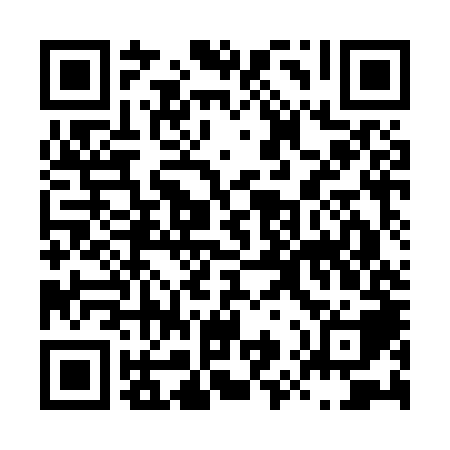 Ramadan times for Cotton Grove, North Carolina, USAMon 11 Mar 2024 - Wed 10 Apr 2024High Latitude Method: Angle Based RulePrayer Calculation Method: Islamic Society of North AmericaAsar Calculation Method: ShafiPrayer times provided by https://www.salahtimes.comDateDayFajrSuhurSunriseDhuhrAsrIftarMaghribIsha11Mon6:276:277:371:314:527:267:268:3612Tue6:256:257:351:314:537:267:268:3613Wed6:246:247:341:304:537:277:278:3714Thu6:226:227:321:304:537:287:288:3815Fri6:216:217:311:304:547:297:298:3916Sat6:206:207:301:294:547:307:308:4017Sun6:186:187:281:294:557:317:318:4118Mon6:176:177:271:294:557:327:328:4219Tue6:156:157:251:294:557:327:328:4320Wed6:146:147:241:284:567:337:338:4421Thu6:126:127:221:284:567:347:348:4522Fri6:116:117:211:284:567:357:358:4523Sat6:096:097:201:274:577:367:368:4624Sun6:086:087:181:274:577:377:378:4725Mon6:066:067:171:274:577:377:378:4826Tue6:056:057:151:274:577:387:388:4927Wed6:036:037:141:264:587:397:398:5028Thu6:016:017:121:264:587:407:408:5129Fri6:006:007:111:264:587:417:418:5230Sat5:585:587:101:254:587:427:428:5331Sun5:575:577:081:254:597:427:428:541Mon5:555:557:071:254:597:437:438:552Tue5:545:547:051:244:597:447:448:563Wed5:525:527:041:244:597:457:458:574Thu5:515:517:021:244:597:467:468:585Fri5:495:497:011:245:007:477:478:596Sat5:485:487:001:235:007:477:479:007Sun5:465:466:581:235:007:487:489:018Mon5:445:446:571:235:007:497:499:029Tue5:435:436:561:225:007:507:509:0310Wed5:415:416:541:225:017:517:519:04